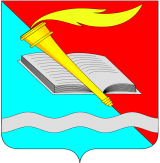 АДМИНИСТРАЦИЯ ФУРМАНОВСКОГО МУНИЦИПАЛЬНОГО РАЙОНАПОСТАНОВЛЕНИЕ от 30.04.2021  №291                                                            г. Фурманов                                                                                                  Приложение №2                                                                                 к постановлению главы администрации                                                                                 Фурмановского муниципального района                                                                                  Ивановской области                                                                                 от 30.04.2021 №291ПОЛОЖЕНИЕо Комиссии по вопросам рекультивации земель, снятии, сохранении и рациональном использовании плодородного слоя почвы на территории Фурмановского муниципального района1.Общие положения    1.1. Комиссия по вопросам рекультивации земель, снятии, сохранения и рациональном использования плодородного слоя почвы на территории Фурмановского муниципального   района (далее Комиссия) создается в целях организации приемки (передачи) рекультивированных земель, а также для рассмотрения других вопросов, связанных с восстановлением нарушенных земель.   1.2. Комиссия является постоянно действующей и в своей деятельности руководствуется Земельным кодексом Российской Федерации приказом Министерства природных ресурсов Российской Федерации и  Роскомзема от 22.12.1995г. № 525/67 «Об утверждении Основных положений о рекультивации земель, снятии, сохранении и рациональном использовании плодородного слоя почвы», настоящим Положением.  1.3. Состав Комиссии  утверждается постановлением администрации Фурмановского муниципального района.2. Основные задачи и функции Комиссии2.1. Основными задачами Комиссии являются:- организация приемки (передачи) рекультивированных земель осуществляется в 30-дневный срок после поступления в Комиссию  письменного ходатайства о  завершении работ по рекультивации;- контроль за качеством и своевременностью выполнения работ по рекультивации нарушенных земель и восстановления их плодородия, снятием, сохранением и использованием плодородного слоя почвы;- рассмотрение других вопросов, связанных с восстановлением нарушенных земель.2.2. Для достижения поставленных задач Комиссия осуществляет следующие функции:- проверяет соответствие выполненных работ по утвержденному проекту рекультивации;- проверяет качество планировочных работ;- проверяет мощность и равномерность нанесения плодородного слоя почвы;-  наличие и объем неиспользованного плодородного слоя почвы, а также условия его хранения;- проверяет полноту выполнения требований экологических, агротехнических, санитарно - гигиенических, строительных и других нормативов, стандартов и правил в зависимости от вида нарушения почвенного покрова и дальнейшего целевого использования рекультивированных земель;- проверяет качество выполненных мелиоративных, противоэрозионных и других мероприятий определенных проектом или условиями рекультивации земель (договором);- проверяет наличие на рекультивированном участке строительных и других отходов;- проверяет наличие и оборудование пунктов мониторинга рекультивированных земель, если их создание было определено проектом или условиями рекультивации нарушенных земель.- продляет или сокращает срок восстановления плодородия почв, установленный проектом рекультивации или вносит предложения об изменениях целевого использования сдаваемого участка в порядке, установленном земельным законодательством.   3. Права комиссииКомиссия для осуществления своих функций имеет право:   3.1. Запрашивать и получать в установленном порядке у юридических и физических лиц сдающих земли в зависимости от характера нарушения земель и дальнейшего использования рекультивированных участков следующие материалы:  - копии разрешений на проведение работ, связанных с нарушением почвенного покрова, а также документов, удостоверяющих право пользования землей и недрами; -выкопировки с плана землепользования с нанесенными границами  рекультивированных участков;  - проекты рекультивации, заключения по ним государственной экологической экспертизы;  - данные почвенных, инженерно-геологических, гидрогеологических и других необходимых обследований до проведения работ, связанных с нарушением почвенного покрова, и после рекультивации нарушенных земель;   - схемы расположения наблюдательных скважин и других постов наблюдения за возможной трансформацией почвенно - грунтовой толщи рекультивированных участков (гидрогеологический, инженерно-геологический мониторинг (в случае их создания);- проектную документацию (рабочие чертежи) на мелиоративные, противоэрозионные, гидротехнические и другие объекты, лесомелиоративные, агротехнические и иные мероприятия, предусмотренные проектом рекультивации или акты об их приемке (проведении испытаний);- материалы проверок выполнения работ по рекультивации, осуществленных контрольно-инспекционными органами или специалистами проектных организаций в порядке авторского надзора, а также информация о принятых мерах по устранению выявленных нарушений;- сведения о снятии, хранении, использовании, передаче плодородного слоя, подтвержденные соответствующими документами; - отчеты о рекультивации нарушенных земель  по форме № 2 ТП (рекультивация) за весь период проведения работ, связанных с нарушением почвенного покрова   на сдаваемом участке.    3.2. Принимать следующие решения по результатам приемки рекультивации земель:- по результатам приемки рекультивированных земель Комиссия вправе продлить  (сократить) срок восстановления плодородия почв (биологический этап), установленный проектом рекультивации или внести в органы местного  самоуправления предложения об изменении целевого использования сдаваемого  участка в порядке, установленным земельным законодательством; - в случае если сдаваемые рекультивированные земельные участки требуют восстановления плодородия почв, утверждение акта производится после полного или частичного (в случаях поэтапного финансирования) перечисления необходимых средств для этих целей на расчетные (текущие) счета  собственников земли, землевладельцев, арендаторов которым передаются указанные участки;- объект считается принятым после утверждения председателем (заместителем председателя) Комиссии акта приемки-сдачи рекультивированных земель и утверждения акта постановлением главы администрации Фурмановского муниципального района.4. Организация работы Комиссии4.1. Комиссию возглавляет председатель Комиссии. Председатель Комиссии имеет заместителя. Заместитель председателя Комиссии в период отсутствия председателя Комиссии исполняет его обязанности.Председатель Комиссии:- осуществляет общее руководство Комиссией;- в 10-ти дневный срок после поступления заявки от юридических или физических лиц, сдающих земли, формирует рабочую комиссию из членов Постоянной комиссии, представителей заинтересованных государственных и муниципальных органов и организаций и утверждает рабочую комиссию для приемки рекультивированных участков с выездом на место;-несет персональную ответственность за выполнение возложенных на Комиссию задач;-обеспечивает работу и проведение заседаний Комиссии;- утверждает акт приемки-сдачи рекультивированных земель (приложение № 3)4.2. Заседание Комиссии считается правомочным, если на нем присутствуют более половины членов Комиссии. Решение Комиссии принимается большинством голосов от числа членов Комиссии, присутствующих на заседании. При равенстве голосов голос председателя является решающим.4.3. Заместитель председателя Комиссии осуществляет текущую организационную работу, ведет документацию, извещает членов Комиссии и приглашенных о начале работы рабочей комиссии не позднее, чем за 5 дней до приемки рекультивированных земель в натуре.4.4. Для обеспечения надлежащего выполнения возложенных на Комиссию функций и задач проводить заседания по мере необходимости.5.Заключительные положения5.1. Создание, реорганизация или ликвидация комиссии осуществляется постановлением администрации Фурмановского муниципального района в порядке, установленном действующим законодательством.5.2. Внесение изменений и дополнений в настоящее положение осуществляется постановлением администрации Фурмановского муниципального района.О создании постоянной комиссии по вопросам рекультивации земель, снятии, сохранении и рациональном использовании плодородного слоя почвы на территории Фурмановского муниципального районаО создании постоянной комиссии по вопросам рекультивации земель, снятии, сохранении и рациональном использовании плодородного слоя почвы на территории Фурмановского муниципального районаО создании постоянной комиссии по вопросам рекультивации земель, снятии, сохранении и рациональном использовании плодородного слоя почвы на территории Фурмановского муниципального района       В соответствии со ст. 13 Земельного кодекса Российской Федерации, приказом Министерства природных ресурсов Российской Федерации и Роскомзема от 22.12.1995г. № 525/67 «Об утверждении Основных положений о рекультивации земель, снятии, сохранении и рациональном использовании плодородного слоя почвы»,  администрация Фурмановского муниципального района п о с т а н о в л я е т:1.Создать постоянную комиссию по рекультивации земель, снятии, сохранении и рациональном использовании плодородного слоя почвы на территории Фурмановского  муниципального района  согласно приложению № 1.2.Утвердить Положение об организации работы  постоянной Комиссии по вопросам рекультивации земель, снятии, сохранении и  рациональном использовании плодородного слоя почвы на территории Фурмановского  муниципального района, согласно приложению № 2.3.Постановление главы администрации города Фурманова и Фурмановского района Ивановской области от 14.09.2005г. № 922 « О создании Комиссии по вопросам рекультивации земель, снятии, сохранении и рациональном использовании плодородного слоя почвы на территории Фурмановского муниципального района» отменить.4.Настоящее постановление разместить на официальном сайте администрации Фурмановского муниципального района.5. Постановление вступает в силу с момента его подписания.6.Контроль за исполнением постановления возложить на заместителя главы администрации Фурмановского муниципального района А.А. Клюева.       В соответствии со ст. 13 Земельного кодекса Российской Федерации, приказом Министерства природных ресурсов Российской Федерации и Роскомзема от 22.12.1995г. № 525/67 «Об утверждении Основных положений о рекультивации земель, снятии, сохранении и рациональном использовании плодородного слоя почвы»,  администрация Фурмановского муниципального района п о с т а н о в л я е т:1.Создать постоянную комиссию по рекультивации земель, снятии, сохранении и рациональном использовании плодородного слоя почвы на территории Фурмановского  муниципального района  согласно приложению № 1.2.Утвердить Положение об организации работы  постоянной Комиссии по вопросам рекультивации земель, снятии, сохранении и  рациональном использовании плодородного слоя почвы на территории Фурмановского  муниципального района, согласно приложению № 2.3.Постановление главы администрации города Фурманова и Фурмановского района Ивановской области от 14.09.2005г. № 922 « О создании Комиссии по вопросам рекультивации земель, снятии, сохранении и рациональном использовании плодородного слоя почвы на территории Фурмановского муниципального района» отменить.4.Настоящее постановление разместить на официальном сайте администрации Фурмановского муниципального района.5. Постановление вступает в силу с момента его подписания.6.Контроль за исполнением постановления возложить на заместителя главы администрации Фурмановского муниципального района А.А. Клюева.Глава Фурмановского муниципального района                                                                             Р.А. СоловьевН.В.Жилова21169Глава Фурмановского муниципального района                                                                             Р.А. СоловьевН.В.Жилова21169                                                                                       Приложение №1                                                                                 к постановлению главы администрации                                                                                 Фурмановского муниципального района                                                                                  Ивановской области                                                                                 от 30.04.2021 №291Составкомиссии по вопросам рекультивации земель, снятии, сохранении и рациональном использовании плодородного слоя почвы на территории Фурмановского муниципального района           Клюев А.А.- заместитель  главы администрации Фурмановского муниципального района, председатель комиссии.            Жилова Н.В. - председатель комитета по управлению муниципальным имуществом и земельным отношениям администрации Фурмановского муниципального района, заместитель председателя комиссии.            Члены комиссии:            Белина Л.В. - заместитель главы администрации Фурмановского муниципального района;             Куранова О.В.- заместитель главы администрации Фурмановского муниципального района;             Представитель   областного  государственного  учреждения «Фурмановское лесничество» (по согласованию);             Устинова Ю.В.- начальник отдела экономического развития и торговли администрации Фурмановского муниципального района;             Представитель Межрегионального управления Росприроднадзора по Ивановской области и Владимирской областям   (по согласованию);             Представитель Управления Россельхознадзора по Ивановской области   (по согласованию);             Представитель Комитета Ивановской области по лесному хозяйству (по согласованию);                                                                                       Приложение №1                                                                                 к постановлению главы администрации                                                                                 Фурмановского муниципального района                                                                                  Ивановской области                                                                                 от 30.04.2021 №291Составкомиссии по вопросам рекультивации земель, снятии, сохранении и рациональном использовании плодородного слоя почвы на территории Фурмановского муниципального района           Клюев А.А.- заместитель  главы администрации Фурмановского муниципального района, председатель комиссии.            Жилова Н.В. - председатель комитета по управлению муниципальным имуществом и земельным отношениям администрации Фурмановского муниципального района, заместитель председателя комиссии.            Члены комиссии:            Белина Л.В. - заместитель главы администрации Фурмановского муниципального района;             Куранова О.В.- заместитель главы администрации Фурмановского муниципального района;             Представитель   областного  государственного  учреждения «Фурмановское лесничество» (по согласованию);             Устинова Ю.В.- начальник отдела экономического развития и торговли администрации Фурмановского муниципального района;             Представитель Межрегионального управления Росприроднадзора по Ивановской области и Владимирской областям   (по согласованию);             Представитель Управления Россельхознадзора по Ивановской области   (по согласованию);             Представитель Комитета Ивановской области по лесному хозяйству (по согласованию);